Summer Term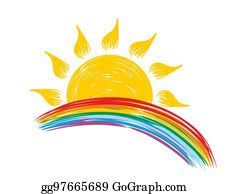 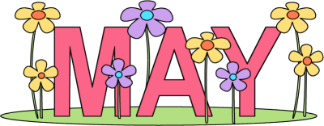 09-12/05/22 – KS2 SATs19/05/22 – Sycamore Class Assembly, School Hall 9am21/05/22 – FOMPS Adult Disco30/05/22 – 03/06/22 – HALF TERM 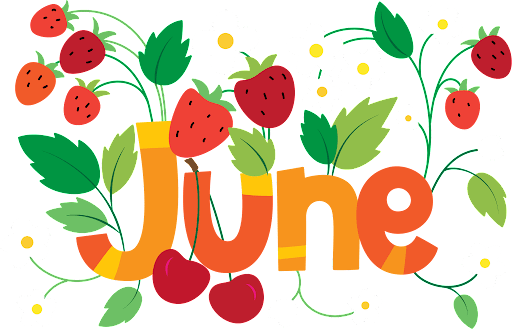 07/06/22 – Attleborough Academy Passport Day10/06/22 – Dress-Down Day (in return for a filled jam jar)15/06/22 – Parent Forum 9am16/06/22 – Pine Class Assembly 9am – new date20–24/06/22 – Residential visit to the Isle of Wight21/06/22 – Attleborough Academy Transition day22/06/22 – Attleborough Academy Year 6 parents evening29/06/22 – Oak Class Assembly, School Hall 9am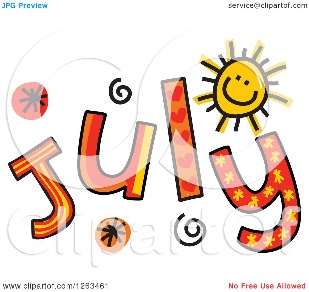 01/07/22 – Sports Day & picnic lunch05 – 07/07/22 – Wymondham High Transition days08/07/22 – Wymondham College Transition Day09/07/22 – Wymondham College Transition Day11/07/22 – 13/07/22 – Year 4 residential to Horstead16/07/22 – FOMPS Summer Fair18-20/07/22 – Attleborough Academy Transition days21/07/22 – Year 6 Performance 2pm22/07/22 – Leavers’ Assembly 9am